                  Bangladesh Shipping Corporation (BSC)   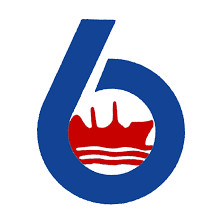 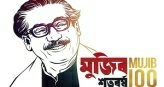                                       Daily Vessels Movement PositionRef: 18.16.0000.372.53.002.21	                                                                              Date: 07.11.2021Report on COVID-19Name of the Organization: Head Office & BSC Marine Workshop, Bangladesh Shipping Corporation, Chattogram.Date:07.11.21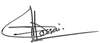 SL NoName of the VesselsActivity of Vessels at present Port(Loading/Discharging/ Updates Daily)Cargo Grade/Quantity/Next DestinationInformation of ETB/ C/D & ETA to Next Port1M.V Banglar JoyjatraCargo: Sulphur in Bulk Quantity: 27709.358MT1100hrs LT/13.10.21: Vsl At Kavkaz,anchorage, Russia2130hrs LT/19.10.21:Vsl loading completed at Kavkaz, (Russia) 2330hrs LT/24.10.21: Vsl commenced of sea passage for Jorf Lasfar, Morocco0600hrs LT/01.11.21: Vsl end of sea passage for Jorf Lasfar, Morocco0800hrs: NOR Tendered0806hrs: Vsl dropped anchor  Jorf  Lasfar, anchorage MoroccoPresent Port: Jorf Lasfar, (Morocco)ETB: 08.11.21/PM  TBC2M.V.BanglarSamriddhiCargo: Ilmenite in BulkQuantity:37,000.00 M.T2115hrs LT/21.09.21: Completed Loading at Jossing Jord,Norway0842hrs LT/22.09.21: Vsl Commence of sea passage0900hrs LT/06.11.21: NOR Tendered  0936hrs LT/07.11.21: Anchor aweigh1018hrs : POB1142hrs: Vsl all fast to Longkou , (China) fr discharging1330hrs LT/07.11.21: EST time of commencement dischargingPresent port: Longkou  port (China)ETC(Disch):TBC3M.V. Banglar ArjanCargo: Coal  in bulkQuantity: 37,800.00 MT1718hrs LT/21.10.21: Vsl sailed fm Samalaju, (Malaysia) fr Sankulirang (Indonesia)1200hrs LT/24.10.21: Vsl end of sea passage2150hrs LT/24.10.21: Commenced loading.0945hrs LT / 28.10.21: Completed Loading at Sankulirang (Indonesia)1830hrs LT/28.1021: Vsl commenced sea passage & sailed for CJK, China0230hrs LT/04.11.21: Vsl end of sea passage1324hrs LT/04.11.21:Vsl anchored at CJK,ChinaPresent port: CJK, (China) Awaiting berthing instructions.4M.T. Banglar AgrajatraCargo: Loaded0930hrs LT/27.08.21: Vsl rcvd bunker at Malta &sailed fr Novorossiysk, Russia0912hrs/20.09.21:Vsl Full aweigh via Gibraltar fr Rouen, France.1454hrs LT/23.10.21: Vsl anchored Tuapse, Russia.Vsl at Mediterrean sea. Proceeding towards Rotterdam, (Netherlands)Next Port: Rotterdam, (Netherlands)ETA: 12.11.21 /2300hrs LT5M.T. Banglar AgradootCargo: Plam oil (Loading in progress)Vsl sailed from Karwar, India for Laem Chabang, ThailandVsl completed discharging at Laem Chabang, Thailand 0600hrs LT/27.10.21: Vsl commenced of sea passage for Sahabat, Malaysia.1006hrs LT/01.11.21: Vsl end of  sea passage  for  Sahabat, Malaysia.0930hrs LT/ 02.11.21: Completed  loadingVsl moored at Sahabat no 3 berth.Present port: Sahabat, (Malaysia)ETC: 09.11.21/1130hrs LT6M.T. Banglar AgragotiCargo: Palm oil productsQuantity:34123.966MT (Ship Calculation) 1712hrs : Vsl all cast off & sailed for Lubuk Gaung, Indonesia 0812hrs LT/23.10.21: Commenced loading @ Lubuk Gaung2100 hrs LT/24.10.21: Completed loading @ Lubuk Gaung0130hrs LT/25.10.21:Vsl commenced of sea passage fm Lubuk Gaung fr Suez, EgyptVsl proceeding to Savona, Italy via Suez ETA: To Suez 11.11.21 / 1600hrs LT.   ETA To Savona(Italy): TBN7M.T. Banglar JyotiCargo:Ballast1718hrs/05.11.21: Vsl all fast to M’Vsl1713hrs:Commenced  loading2212hrs:Completed  loading2242hrs: Vsl cast off fm M’Vsl0906hrs/06.11.21: POB1024hrs: All fast to DOJ-7 &DOPCargo:11855.911(Shore Survey)1036hrs: Commenced discharging0418hrs/07.11.21:Completed discharging0936hrs:POB1000hrs:Vsl cast off fmDOJ-71130hrs:DOP & Vsl proceeding towards Kutubdia fr loadingETB: 08.11.21/AM  To DOJ-78M.T. Banglar ShourabhCargo: 11090.510 MT(Shore Survey)1830hrs/06.11.21:Vsl all fast to M.Vsl1854hrs:Commenced loading2324hrs:Completed loading2348hrs:Vsl cast off  fm  M.Vsl0912hrs/07.11.21: POB1118hrs: Vsl all fast to DOJ-7 & DOP1148hrs: Commenced dischargingETS: 08.11.21/AM Fm   DOJ-79BSC Chartered Mother TankerMT OMERA LEGACYLoad port: Fujairah, UAECargo: Murban crude oil(MCO)BL figure: 98,219.00MT1148 hrs LT/18.10.21:Completed loading & sailed for Kutubdia, Chattogram.2130hrs LT/30.10.21:NOR Tendered  0206hrs LT/31.10.21: Commenced discharging.To be released 08.11.21/PMIf All Goes Well.To be released 08.11.21/PMIf All Goes Well.